Sequência didática 3Unidade temáticaLinhas e formasObjetivosLevantar os conhecimentos prévios dos estudantes sobre timbre.Produzir e reconhecer sons em sala de aula.Habilidades da BNCC – 3a versão(EF15AR14) Perceber e explorar os elementos constitutivos e as propriedades sonoras da música (altura, intensidade, timbre, melodia, ritmo etc.), por meio de jogos, brincadeiras, canções e práticas diversas de composição/criação, execução e apreciação musical.Gestão de sala de aulaCarteiras afastadas e estudantes organizados em quatro grupos.Número de aulas estimado2 aulas de 50 minutos cada.Aula 1Conteúdo específicoContato dos estudantes com conceitos de som. EncaminhamentoAfaste as carteiras, criando um espaço no centro da sala.Organize os estudantes em quatro grupos.Converse com os estudantes a fim de levantar seus conhecimentos prévios em relação ao conceito de timbre. Retome com eles que todos os sons que ouvimos são produzidos por vibrações e que vibração é o movimento rápido de vaivém que ocorre em um objeto ou instrumento musical quando ele é tocado ou agitado. As vibrações se espalham no ar em forma de ondas sonoras e são captadas por nossas orelhas, que são capazes de diferenciar algumas qualidades do som, como o timbre. E que é por meio do timbre que conseguimos identificar se uma voz é feminina ou masculina, por exemplo.Oriente os grupos a trazer para a aula seguinte objetos que serão utilizados para criar os mais variados sons.Diga-lhes que esses objetos devem ser simples, de fácil transporte para a escola e sem risco de quebra, como cascas de coco, garrafas plásticas vazias com grãos de feijão dentro e tampadas, copinhos plásticos descartáveis, enfim, tudo que possa ser manipulado (batendo no chão, sacudindo, amassando, raspando etc.) para criar algum tipo de som. Se os estudantes tiverem instrumentos como reco-reco, pandeiro ou outro de fácil manuseio, também podem trazer para a sala de aula.Informe aos grupos que esses objetos e instrumentos devem ser trazidos dentro de um saco de pano ou plástico, para que os demais grupos não consigam vê-los. Aula 2Conteúdo específicoProdução de sons a partir de vários objetos e instrumentos musicais.Identificação desses sons.Recursos didáticosObjetos diversificados e instrumentos musicais.Lousa e giz para anotar a pontuação dos grupos.EncaminhamentoOriente os estudantes a afastar novamente as carteiras, criando um espaço livre no centro da sala.Organize os grupos como na aula anterior.Proponha aos estudantes um jogo sonoro. Convide um dos grupos para iniciar. Os demais estudantes deverão ficar de costas para não verem os objetos e/ou instrumentos que vão ser manipulados.Instrua os integrantes do grupo a tocar os instrumentos ou manipular os objetos, de maneira a criar diferentes sons.Os demais grupos devem adivinhar qual instrumento ou objeto está produzindo o som. Ganha o grupo que acertar mais sons.Vá anotando na lousa as pontuações.Atividades complementaresPesquise ou grave uma série de sons, como um galo cantando; um carro acelerando ou freando; o som de água escorrendo de uma torneira; o tique-taque de um relógio analógico; um telefone tocando; um cavalo trotando; o som de um solo de um instrumento musical como violão, piano ou pandeiro etc. Reproduza esses sons em sala de aula e solicite aos estudantes que os identifiquem.Proponha aos estudantes uma brincadeira. Eles deverão se organizar em um círculo e ficar de olhos vendados. Um a um, escolha os estudantes, sem que o restante da sala saiba, e convide-os a cantar uma cantiga. Os demais estudantes terão que adivinhar quem está cantando. Repita este procedimento até que todos participem. Aferição e formas de acompanhamento dos objetivos de aprendizagemSugestões para acompanhar o desenvolvimento dos estudantesProponha aos estudantes um jogo de comandos a partir dos diferentes timbres dos instrumentos musicais. Afaste as carteiras e organize um círculo. Ao ouvirem determinado som (o de um tambor, por exemplo), os estudantes deverão ficar parados como estátuas. Ao ouvirem outro tipo de som (o de um violão, por exemplo), deverão andar em linha reta a passos lentos. E, e ao ouvirem um terceiro som (o de um triângulo, por exemplo), deverão pular sem sair do lugar. Grave e reproduza os sons, um de cada vez, por diversas vezes, alternando a ordem dos instrumentos.Coloque em um saco grande de tecido instrumentos musicais como pandeiro e chocalho e objetos como copinho plástico vazio, garrafa plástica vazia com grãos de feijão dentro e tampada etc. Organize um círculo e manipule os objetos e instrumentos dentro saco, sem que possam ser visualizados. Os estudantes deverão identificá-los pelo timbre. LegendaLegendaTexto em pretoObjetivo de aprendizagem.Texto em azulForma de acompanhar o desenvolvimento das aprendizagens.SimNãoParcialmenteParcialmente1. Os estudantes possuem conhecimentos sobre timbre?1. Os estudantes possuem conhecimentos sobre timbre?Oriente a formação de um círculo de debate com os estudantes e converse com eles sobre essa propriedade do som, dando exemplos práticos e relacionando o conceito com o cotidiano. Por exemplo, pergunte-lhes se, quando estão em casa e um membro da família os chama, eles sabem a quem responder ou, quando atendem o telefone, reconhecem a pessoa que está ligando.Solicite aos estudantes que expressem, por meio de desenho, o que é timbre. Em seguida, forme um círculo e discuta os resultados, avaliando seus conhecimentos sobre o tema e as formas encontradas para expressá-lo por meio da linguagem visual.Oriente a formação de um círculo de debate com os estudantes e converse com eles sobre essa propriedade do som, dando exemplos práticos e relacionando o conceito com o cotidiano. Por exemplo, pergunte-lhes se, quando estão em casa e um membro da família os chama, eles sabem a quem responder ou, quando atendem o telefone, reconhecem a pessoa que está ligando.Solicite aos estudantes que expressem, por meio de desenho, o que é timbre. Em seguida, forme um círculo e discuta os resultados, avaliando seus conhecimentos sobre o tema e as formas encontradas para expressá-lo por meio da linguagem visual.Oriente a formação de um círculo de debate com os estudantes e converse com eles sobre essa propriedade do som, dando exemplos práticos e relacionando o conceito com o cotidiano. Por exemplo, pergunte-lhes se, quando estão em casa e um membro da família os chama, eles sabem a quem responder ou, quando atendem o telefone, reconhecem a pessoa que está ligando.Solicite aos estudantes que expressem, por meio de desenho, o que é timbre. Em seguida, forme um círculo e discuta os resultados, avaliando seus conhecimentos sobre o tema e as formas encontradas para expressá-lo por meio da linguagem visual.Oriente a formação de um círculo de debate com os estudantes e converse com eles sobre essa propriedade do som, dando exemplos práticos e relacionando o conceito com o cotidiano. Por exemplo, pergunte-lhes se, quando estão em casa e um membro da família os chama, eles sabem a quem responder ou, quando atendem o telefone, reconhecem a pessoa que está ligando.Solicite aos estudantes que expressem, por meio de desenho, o que é timbre. Em seguida, forme um círculo e discuta os resultados, avaliando seus conhecimentos sobre o tema e as formas encontradas para expressá-lo por meio da linguagem visual.Oriente a formação de um círculo de debate com os estudantes e converse com eles sobre essa propriedade do som, dando exemplos práticos e relacionando o conceito com o cotidiano. Por exemplo, pergunte-lhes se, quando estão em casa e um membro da família os chama, eles sabem a quem responder ou, quando atendem o telefone, reconhecem a pessoa que está ligando.Solicite aos estudantes que expressem, por meio de desenho, o que é timbre. Em seguida, forme um círculo e discuta os resultados, avaliando seus conhecimentos sobre o tema e as formas encontradas para expressá-lo por meio da linguagem visual.Oriente a formação de um círculo de debate com os estudantes e converse com eles sobre essa propriedade do som, dando exemplos práticos e relacionando o conceito com o cotidiano. Por exemplo, pergunte-lhes se, quando estão em casa e um membro da família os chama, eles sabem a quem responder ou, quando atendem o telefone, reconhecem a pessoa que está ligando.Solicite aos estudantes que expressem, por meio de desenho, o que é timbre. Em seguida, forme um círculo e discuta os resultados, avaliando seus conhecimentos sobre o tema e as formas encontradas para expressá-lo por meio da linguagem visual.2. Os estudantes são capazes de produzir diferentes tipos de som?2. Os estudantes são capazes de produzir diferentes tipos de som?Solicite aos estudantes que reproduzam o som de um violão, um pandeiro, um violino, uma bateria etc. por meio da voz. Caso desconheçam algum dos instrumentos solicitados, traga um exemplo em vídeo, áudio ou peça para alguém tocar o instrumento em sala de aula. Diga aos estudantes para imaginarem-se em uma floresta. Solicite que criem os sons do ambiente da floresta, imaginando elementos como rios, animais, vento nas árvores etc.Solicite aos estudantes que reproduzam o som de um violão, um pandeiro, um violino, uma bateria etc. por meio da voz. Caso desconheçam algum dos instrumentos solicitados, traga um exemplo em vídeo, áudio ou peça para alguém tocar o instrumento em sala de aula. Diga aos estudantes para imaginarem-se em uma floresta. Solicite que criem os sons do ambiente da floresta, imaginando elementos como rios, animais, vento nas árvores etc.Solicite aos estudantes que reproduzam o som de um violão, um pandeiro, um violino, uma bateria etc. por meio da voz. Caso desconheçam algum dos instrumentos solicitados, traga um exemplo em vídeo, áudio ou peça para alguém tocar o instrumento em sala de aula. Diga aos estudantes para imaginarem-se em uma floresta. Solicite que criem os sons do ambiente da floresta, imaginando elementos como rios, animais, vento nas árvores etc.Solicite aos estudantes que reproduzam o som de um violão, um pandeiro, um violino, uma bateria etc. por meio da voz. Caso desconheçam algum dos instrumentos solicitados, traga um exemplo em vídeo, áudio ou peça para alguém tocar o instrumento em sala de aula. Diga aos estudantes para imaginarem-se em uma floresta. Solicite que criem os sons do ambiente da floresta, imaginando elementos como rios, animais, vento nas árvores etc.Solicite aos estudantes que reproduzam o som de um violão, um pandeiro, um violino, uma bateria etc. por meio da voz. Caso desconheçam algum dos instrumentos solicitados, traga um exemplo em vídeo, áudio ou peça para alguém tocar o instrumento em sala de aula. Diga aos estudantes para imaginarem-se em uma floresta. Solicite que criem os sons do ambiente da floresta, imaginando elementos como rios, animais, vento nas árvores etc.Solicite aos estudantes que reproduzam o som de um violão, um pandeiro, um violino, uma bateria etc. por meio da voz. Caso desconheçam algum dos instrumentos solicitados, traga um exemplo em vídeo, áudio ou peça para alguém tocar o instrumento em sala de aula. Diga aos estudantes para imaginarem-se em uma floresta. Solicite que criem os sons do ambiente da floresta, imaginando elementos como rios, animais, vento nas árvores etc.3. Os estudantes são capazes de identificar os sons produzidos?3. Os estudantes são capazes de identificar os sons produzidos?Pesquise e grave a voz de dois apresentadores de TV. Reproduza-as em sala de aula e peça aos estudantes que as identifiquem.Solicite aos estudantes que imitem uma pessoa falando de forma rápida, de forma lenta, com sono, triste, feliz, com raiva etc. Chame atenção para as diferentes entonações que usamos nessas situações.Pesquise e grave a voz de dois apresentadores de TV. Reproduza-as em sala de aula e peça aos estudantes que as identifiquem.Solicite aos estudantes que imitem uma pessoa falando de forma rápida, de forma lenta, com sono, triste, feliz, com raiva etc. Chame atenção para as diferentes entonações que usamos nessas situações.Pesquise e grave a voz de dois apresentadores de TV. Reproduza-as em sala de aula e peça aos estudantes que as identifiquem.Solicite aos estudantes que imitem uma pessoa falando de forma rápida, de forma lenta, com sono, triste, feliz, com raiva etc. Chame atenção para as diferentes entonações que usamos nessas situações.Pesquise e grave a voz de dois apresentadores de TV. Reproduza-as em sala de aula e peça aos estudantes que as identifiquem.Solicite aos estudantes que imitem uma pessoa falando de forma rápida, de forma lenta, com sono, triste, feliz, com raiva etc. Chame atenção para as diferentes entonações que usamos nessas situações.Pesquise e grave a voz de dois apresentadores de TV. Reproduza-as em sala de aula e peça aos estudantes que as identifiquem.Solicite aos estudantes que imitem uma pessoa falando de forma rápida, de forma lenta, com sono, triste, feliz, com raiva etc. Chame atenção para as diferentes entonações que usamos nessas situações.Pesquise e grave a voz de dois apresentadores de TV. Reproduza-as em sala de aula e peça aos estudantes que as identifiquem.Solicite aos estudantes que imitem uma pessoa falando de forma rápida, de forma lenta, com sono, triste, feliz, com raiva etc. Chame atenção para as diferentes entonações que usamos nessas situações.4. Os estudantes relacionaram seus conhecimentos sobre timbre com a atividade prática?Ao propor aos estudantes as atividades de identificação de sons mencionadas nos itens 2 e 3, pergunte que propriedade do som está sendo trabalhada.Ao propor atividades de identificação de sons, converse com os estudantes a respeito das características desses sons que os ajudam a identificar quem ou o que o está produzindo.Ao propor aos estudantes as atividades de identificação de sons mencionadas nos itens 2 e 3, pergunte que propriedade do som está sendo trabalhada.Ao propor atividades de identificação de sons, converse com os estudantes a respeito das características desses sons que os ajudam a identificar quem ou o que o está produzindo.Ao propor aos estudantes as atividades de identificação de sons mencionadas nos itens 2 e 3, pergunte que propriedade do som está sendo trabalhada.Ao propor atividades de identificação de sons, converse com os estudantes a respeito das características desses sons que os ajudam a identificar quem ou o que o está produzindo.Ao propor aos estudantes as atividades de identificação de sons mencionadas nos itens 2 e 3, pergunte que propriedade do som está sendo trabalhada.Ao propor atividades de identificação de sons, converse com os estudantes a respeito das características desses sons que os ajudam a identificar quem ou o que o está produzindo.Ao propor aos estudantes as atividades de identificação de sons mencionadas nos itens 2 e 3, pergunte que propriedade do som está sendo trabalhada.Ao propor atividades de identificação de sons, converse com os estudantes a respeito das características desses sons que os ajudam a identificar quem ou o que o está produzindo.Ao propor aos estudantes as atividades de identificação de sons mencionadas nos itens 2 e 3, pergunte que propriedade do som está sendo trabalhada.Ao propor atividades de identificação de sons, converse com os estudantes a respeito das características desses sons que os ajudam a identificar quem ou o que o está produzindo.Quadro de habilidades essenciaisConsiderando as habilidades da BNCC – 3a versão empregadas neste bimestre, as que consideramos essenciais para que os estudantes possam dar continuidade aos estudos são:(EF15AR14) Perceber e explorar os elementos constitutivos e as propriedades sonoras da música (altura, intensidade, timbre, melodia, ritmo etc.), por meio de jogos, brincadeiras, canções e práticas diversas de composição/criação, execução e apreciação musical.ficha para autoavaliaçãoficha para autoavaliaçãoficha para autoavaliaçãoficha para autoavaliaçãoMarque um X na carinha que retrata melhor o que você sente para responder a cada questão.Marque um X na carinha que retrata melhor o que você sente para responder a cada questão.Marque um X na carinha que retrata melhor o que você sente para responder a cada questão.Marque um X na carinha que retrata melhor o que você sente para responder a cada questão.
Sim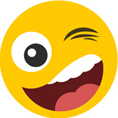 
Mais ou menos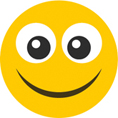 
Não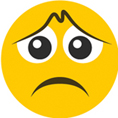 Entendi o que é timbre?Consegui produzir sons a partir de instrumentos musicais e objetos?Consegui identificar os sons que são produzidos por instrumentos musicais e objetos?Participei ativamente do meu grupo de trabalho?Aceitei com calma quando meu grupo não venceu algum dos jogos?Nas questões em que você respondeu Não, o que acredita que precisa fazer para melhorar?____________________________________________________________________________________________________________________________________________________________________________________________________________________________________________________________________________________________________________________________________________________________________________________________________________________________________________________________________________________________________________________________________________________________________________________________________________________________________________________________________________________________________________________________________________________________________________________Nas questões em que você respondeu Não, o que acredita que precisa fazer para melhorar?____________________________________________________________________________________________________________________________________________________________________________________________________________________________________________________________________________________________________________________________________________________________________________________________________________________________________________________________________________________________________________________________________________________________________________________________________________________________________________________________________________________________________________________________________________________________________________________Nas questões em que você respondeu Não, o que acredita que precisa fazer para melhorar?____________________________________________________________________________________________________________________________________________________________________________________________________________________________________________________________________________________________________________________________________________________________________________________________________________________________________________________________________________________________________________________________________________________________________________________________________________________________________________________________________________________________________________________________________________________________________________________Nas questões em que você respondeu Não, o que acredita que precisa fazer para melhorar?____________________________________________________________________________________________________________________________________________________________________________________________________________________________________________________________________________________________________________________________________________________________________________________________________________________________________________________________________________________________________________________________________________________________________________________________________________________________________________________________________________________________________________________________________________________________________________________